←←ППпППП←←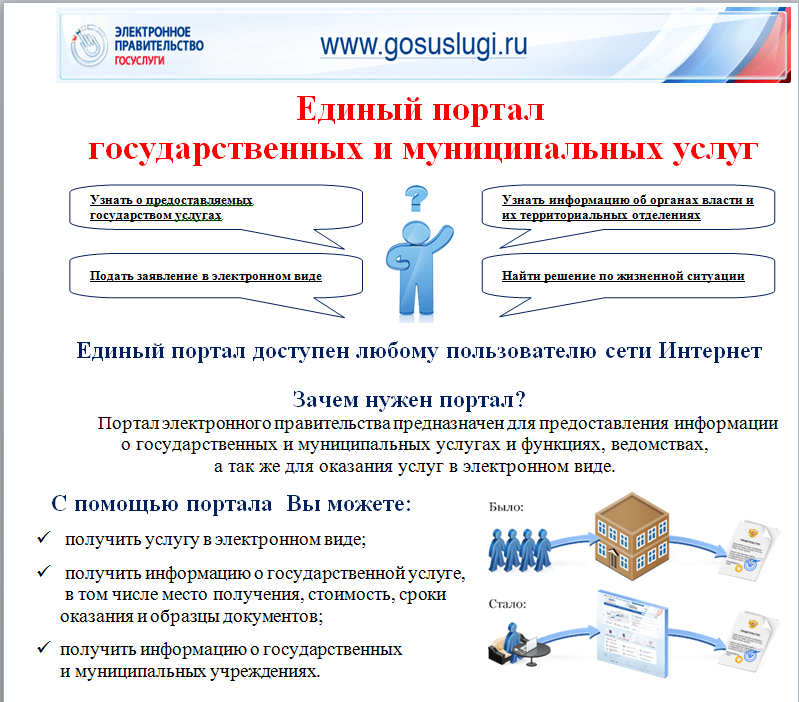 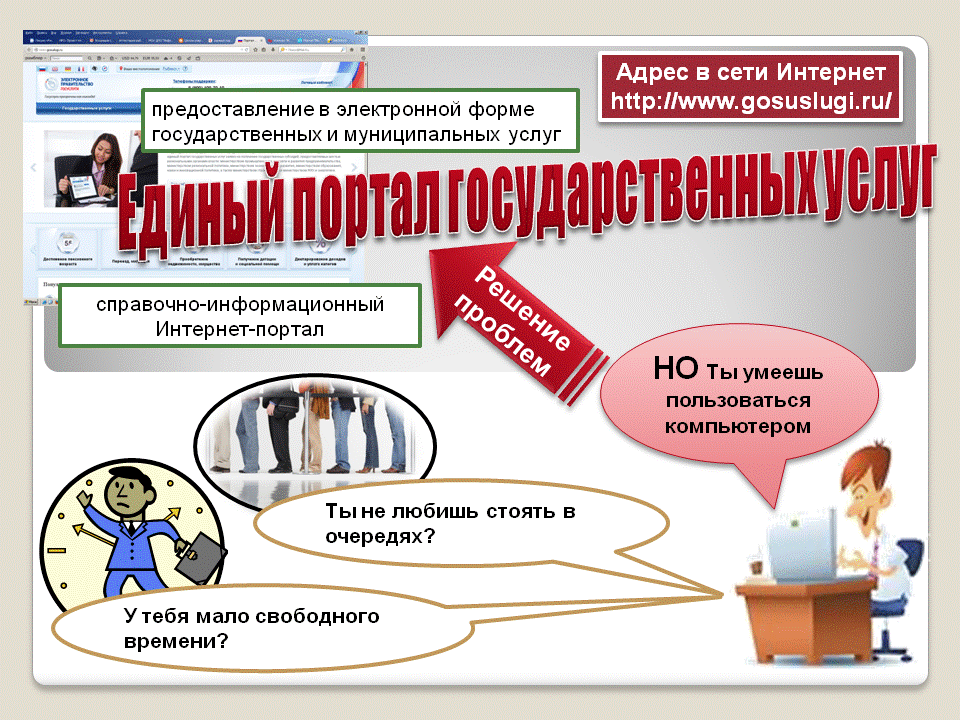 